Converser en anglais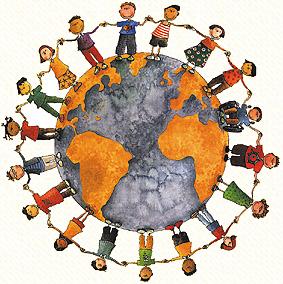 Dire bonjour / bonsoir...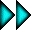 Formules de politesse : CivilitésQuelques formules utiles : Savoir proposer:Savoir demander:Être  impératif :Être  d'accord:Ne pas être d'accord:Souhaiter le meilleur :S'excuser :EXERCICE D’APPLICATIONCOMPLETEZ AVEC LES EXPRESSIONS SUIVANTES :’do you mind my opening the window ?’,’I quite agree with you’,’I’m so sorry ;I didn’t mean to do that’,’sit down!!!’,’I don’t know yet,but I hope everything goes well for me’,’sorry,I’ll never do it again’,’It could happen to anyone!’,’gimme my ball!’,’Idon’t think that way!’,’how do you do’Haut du formulaire' …………………………………………..' 


2. ' ………………………………………..' 


3. ' ………………………………………….' 


4. ' …………………………………………..' 


5. ' ……………………………………………….' 


6. ' …………………………………………………' 


7. ' …………………………………………………' 


8. . ' ……………………………………………..' 


9. ' ………………………………………..' 


10. ' …………………………………………..' 
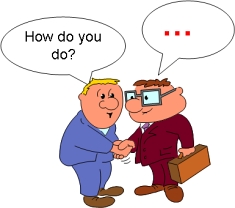 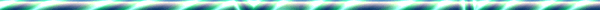 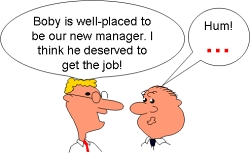 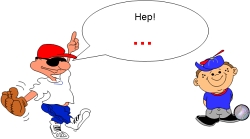 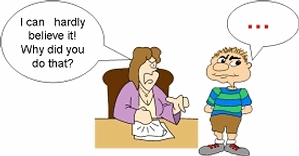 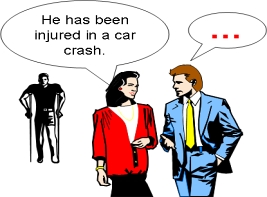 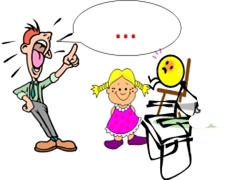 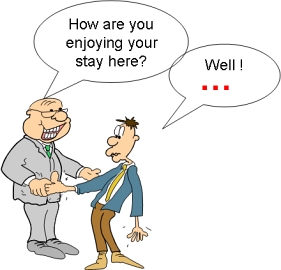 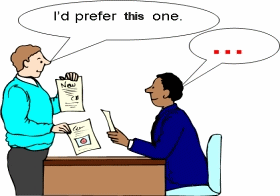 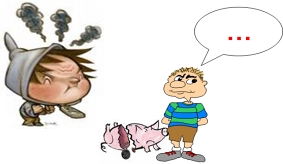 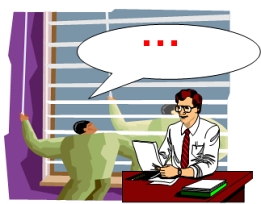   Au revoirBas du formulaireCORRECTION/1 :how do you do,2:I don’t’t think that way!,3:gimme my ball!,4:sorry,I’ll never do it again,5:it could happen to everyone,6:sit down!!!,7:I don’t know yet,but I hope everything goes well for me,8:I quite agree with you,9:I’m so sorry ;I didn’t mean to do that,10:do you mind my opening the window?Good morningGood afternoonGood evening.Good nightHello / Hi Bonjour. Bon après-midiBonne soiréeBonne nuitSalut How do you do?How are you (doing) ?How is it going?Enchanté (formel)Comment allez-vous?Comment vas-tu? (familier)How do you do?Fine, thank you.Fine, thank you. (thanks)Enchanté Bien, merci!Bien, merci!Pleased / nice / glad to meet you!May I introduce you to ..Have you met before?Ravi de faire ta / votre connaissance !Puis-je vous / te présenter ..?Vous vous connaissez peut-être déjà?You're welcome! (Bienvenue!)
Don't mention it! (Il n'y a pas de quoi!)
My pleasure! (Je vous en prie!)
It was kind of you! (c'est gentil)I'll be glad to meet him / her.
(Ravi de le/la rencontrer)
(avec plaisir)You look so nice in this dress!
It's a lovely dress!
(Cette robe vous va à ravir!)

I beg your pardon!Do you mind if …If  I may ….I'm sorry.Excusez-moi Ça ne vous dérange pas si?Si vous le permettez.Je suis désoléWhat's wrong?
What's the trouble?What's the matter?What can I do for you?
How can I help you?That's a relief!
It can't be helped nowQu'est-ce qui ne va pas?
Quel est le problème?C'est à quel propos?
 Qu'est-ce qu'il y a?Que puis-je faire pour vous?J'aime mieux ça!
On n'y peut rien maintenantWhat about /how about 
(going to the theatre?)Shall we 
(have a drink?)Would you like 
(to eat out?)Why don't we 
(go to  the cinema?)Que diriez-vous d'aller au théâtre? Pouvons-nous prendre un verre?Ça vous dirait (d'aller au restaurant) ?Nous pourrions aller au cinéma.Do you think so?
Don't you think so?How do you feel about it?
What do you think about it?Would you be kind enough to (give me …)Le pensez-vous?
Ne le pensez-vous pas?Qu'en pensez-vous?

Auriez-vous l'amabilité de (me donner…)

Il s'agit d'une formule très polie (comme en français). Dans la vie quotidienne, on emploiera un modal ou un impératif:
ORDRE (impératif): Give me my book! (Donne-moi mon livre), qu'on contracte très couramment en argot ou en anglais familier en : Gimme my book!
ANGLAIS COURANT (entre amis par exemple): Can I take your book? (Est-ce que je peux...)
ANGLAIS POLI : Could I take your book? (Est-ce que je pourrais...)Would you mind (MY taking …)Do you agree? 
Are you for or against it?Would you be so kind as to (bring me..)Est-ce que cela vous dérange si… (JE prends...) - MY et non pas autre chose.Êtes-vous d'accord? 
Êtes-vous pour ou contre?Seriez-vous assez aimable pour (m'apporter…)Will you sit down!Sit down!Let's sit down!Don't sit down!Let's not sit down!Veuillez vous asseoir!Asseyez-vous!Asseyons-nous!Ne vous asseyez pas!Ne nous asseyons pas!That's right!
You're right!Of course!
Certainly!
Yes, I think so!I (quite) agree with you.
I couldn't agree more!That's a good idea!
I'm all in favour of that!C'est juste!
Vous avez raison!Bien sûr!
Certainement!
Oui, je le pense également!Je suis d'accord avec vous.
Je ne peux être que d'accord!C'est une bonne idée!
J'y suis favorable!You're wrong!
That's wrong!Certainly not!
I don't think so!I don't think that way!
I'm afraid I don't  agree !I'm strongly against! 
I can't accept that!Vous faites erreur!
C'est faux!Certainement pas!
Je ne crois pas!Je ne vois pas les choses comme ça!
Je crains de ne pas être d'accord.J'y suis fermement opposé!
Je ne peux accepter cela !I hope everything's all right for you.Enjoy your (stay, day…) Have a nice...Enjoy yourself (ves)J'espère que tout va bien.Passez un(e) agréable séjour, journée..)Amusez-vous bienI hope everything goes well for you.I'm with you all the way.Have fun (familier)!J'espère que tout ira bien.Mes pensées vous accompagnent.Amusez-vous bien!I am sorry 
I'm really ashamed! I want to apologize for...
Don't hold it against me.There's been a misunderstanding.
I've wasted your time.Je suis désolé!
 J'ai vraiment honteVeuillez m'excuser pour... 
Ne m'en veuillez pas.Il y a eu un malentendu.
Je vous ai fait perdre votre temps.I didn't mean to do that.I'll never do it again.It could happen to everybody!Je ne l'ai pas fait exprès.Je ne le ferai plus.Ça pourrait arriver à tout le monde!Good byeSee you soonSee you laterAu revoirÀ bientôtÀ plus tard